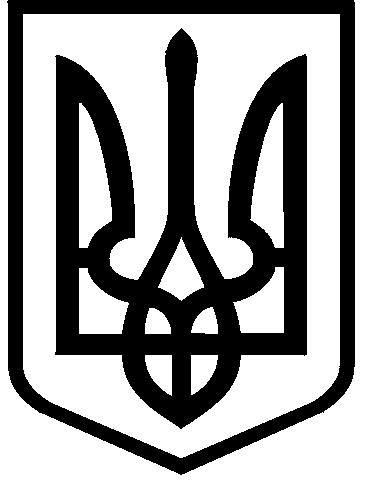 КИЇВСЬКА МІСЬКА РАДАІХ СКЛИКАННЯПОСТІЙНА КОМІСІЯ З ПИТАНЬ КУЛЬТУРИ, ТУРИЗМУ ТА СУСПІЛЬНИХ КОМУНІКАЦІЙвул. Хрещатик, 36, м. Київ, 01044                                                               тел./факс: (044) 202-73-05, (044) 202-72-25                                                     Протокол № 1/40 позачергового засідання постійної комісії Київської міської радиз питань культури, туризму та суспільних комунікацій (Комісії)від 11.01.2023 Місце проведення: Київська міська рада, м. Київ, вул. Хрещатик, 36, к. 1017                                    (10-й поверх), початок засідання – 10.30.Склад Комісії: 3 депутати Київської міської ради: МУХА Вікторія Вячеславівна – голова Комісії; БОГАТОВ Костянтин Володимирович – заступник голови Комісії; АНДРУСИШИН Володимир Йосифович – секретар Комісії. 	Присутні: 2 депутати Київської міської ради, члени Комісії:МУХА Вікторія Вячеславівна – голова Комісії; 	АНДРУСИШИН Володимир Йосифович – секретар Комісії.Відсутні: 1 депутат Київської міської ради, член Комісії:БОГАТОВ Костянтин Володимирович – заступник голови Комісії. Запрошені та присутні:	ШУЛЯК Микола Васильович – перший заступник директора Департаменту культури виконавчого органу Київської міської ради (Київської міської державної адміністрації);ШИБАНОВ Ярослав Миколайович – начальник відділу з суспільно-політичних питань Департаменту суспільних комунікацій виконавчого органу Київської міської ради (Київської міської державної адміністрації), секретар Комісії з питань найменувань; 	ОСТРОВСЬКИЙ Павло Вікторович – помічник народного депутата Верховної Ради України Лозинського Р. М.;	СЛАБОСПИЦЬКИЙ Олег Олександрович – громадський активіст;ВОЛОШИН Владислав Вікторович – фотограф пресслужби Київської міської ради;СИНЮЧЕНКО Наталія Аркадіївна – головний спеціаліст управління забезпечення діяльності постійних комісій Київської міської ради, забезпечує діяльність постійної комісії Київської міської ради з питань культури, туризму та суспільних комунікацій;ІГНАТЕНКО Тетяна Іванівна – заступник начальника управління забезпечення діяльності постійних комісій Київської міської ради, забезпечує діяльність постійної комісії Київської міської ради з питань культури, туризму та суспільних комунікацій.                                               Порядок денний:Про розгляд проєкту рішення Київської міської ради «Про повернення історичної назви вулиці Кудряшова у Солом’янському районі міста Києва» (вулицю Кудряшова на вулицю Мокра)(подання Київського міського голови Віталія КЛИЧКА; доручення заступника міського голови – секретаря Київської міської ради Володимира БОНДАРЕНКА від 27.12.2022 № 08/231-1773/ПР). Про розгляд проєкту рішення Київської міської ради «Про повернення історичної назви вулиці Леваневського у Солом’янському районі міста Києва» (вулицю Леваневського на вулицю Тетянинську)(подання Київського міського голови Віталія КЛИЧКА; доручення заступника міського голови – секретаря Київської міської ради Володимира БОНДАРЕНКА від 27.12.2022 № 08/231-1774/ПР). Про розгляд проєкту рішення Київської міської ради «Про перейменування вулиці Полковника Шутова у Солом’янському районі міста Києва» (вулицю Полковника Шутова на вулицю Грушецьку)(подання Київського міського голови Віталія КЛИЧКА; доручення заступника міського голови – секретаря Київської міської ради Володимира БОНДАРЕНКА від 27.12.2022 № 08/231-1775/ПР). Про розгляд проєкту рішення Київської міської ради «Про повернення історичної назви вулиці Гаврилюка у Солом’янському районі міста Києва» (вулицю Гаврилюка на вулицю Ярову)(подання Київського міського голови Віталія КЛИЧКА; доручення заступника міського голови – секретаря Київської міської ради Володимира БОНДАРЕНКА від 27.12.2022 № 08/231-1776/ПР). Про розгляд проєкту рішення Київської міської ради «Про перейменування Брест-Литовського шосе у Святошинському районі міста Києва» (Брест-Литовське шосе  на Берестейське шосе)(подання Київського міського голови Віталія КЛИЧКА; доручення заступника міського голови – секретаря Київської міської ради Володимира БОНДАРЕНКА від 27.12.2022 № 08/231-1777/ПР). Про розгляд проєкту рішення Київської міської ради «Про перейменування провулку Брест-Литовського у Шевченківському районі міста Києва» (провулок Брест-Литовський на провулок Берестейський)(подання Київського міського голови Віталія КЛИЧКА; доручення заступника міського голови – секретаря Київської міської ради Володимира БОНДАРЕНКА від 27.12.2022 № 08/231-1791/ПР). Про розгляд проєкту рішення Київської міської ради «Про перейменування вулиці Олександра Даля у Деснянському районі міста Києва» (вулицю Олександра Даля на вулицю Лейбніца)(подання Київського міського голови Віталія КЛИЧКА; доручення заступника міського голови – секретаря Київської міської ради Володимира БОНДАРЕНКА від 27.12.2022 № 08/231-1778/ПР). Про розгляд проєкту рішення Київської міської ради «Про перейменування вулиці Павла Пестеля у Шевченківському районі міста Києва» (вулицю Павла Пестеля на вулицю Скомороську)(подання Київського міського голови Віталія КЛИЧКА; доручення заступника міського голови – секретаря Київської міської ради Володимира БОНДАРЕНКА від 27.12.2022 № 08/231-1779/ПР). Про розгляд проєкту рішення Київської міської ради «Про перейменування провулку Герцена у Шевченківському районі міста Києва» (провулок Герцена на провулок Бабин Яр)(подання Київського міського голови Віталія КЛИЧКА; доручення заступника міського голови – секретаря Київської міської ради Володимира БОНДАРЕНКА від 27.12.2022 № 08/231-1780/ПР). Про розгляд проєкту рішення Київської міської ради «Про перейменування узвозу Герцена у Шевченківському районі міста Києва» (узвіз Герцена на узвіз Реп’яхів Яр)(подання Київського міського голови Віталія КЛИЧКА; доручення заступника міського голови – секретаря Київської міської ради Володимира БОНДАРЕНКА від 27.12.2022 № 08/231-1781/ПР). Про розгляд проєкту рішення Київської міської ради «Про повернення історичної назви вулиці Трудовій у Шевченківському районі міста Києва» (вулицю  Трудову на вулицю Чмелів Яр)(подання Київського міського голови Віталія КЛИЧКА; доручення заступника міського голови – секретаря Київської міської ради Володимира БОНДАРЕНКА від 27.12.2022 № 08/231-1782/ПР). Про розгляд проєкту рішення Київської міської ради «Про повернення історичної назви площі Перемоги у Шевченківському районі міста Києва» (площу Перемоги на площу Галицьку)(подання Київського міського голови Віталія КЛИЧКА; доручення заступника міського голови – секретаря Київської міської ради Володимира БОНДАРЕНКА від 27.12.2022 № 08/231-1783/ПР). Про розгляд проєкту рішення Київської міської ради «Про повернення історичної назви проспекту Перемоги  у Шевченківському, Святошинському та Солом’янському  районах міста Києва» (проспект Перемоги на проспект Берестейський)(подання Київського міського голови Віталія КЛИЧКА; доручення заступника міського голови – секретаря Київської міської ради Володимира БОНДАРЕНКА від 27.12.2022 № 08/231-1790/ПР). Про розгляд проєкту рішення Київської міської ради «Про повернення історичної назви вулиці Петрівській у Шевченківському районі міста Києва» (вулицю Петрівську на вулицю Вознесенський Яр)(подання Київського міського голови Віталія КЛИЧКА; доручення заступника міського голови – секретаря Київської міської ради Володимира БОНДАРЕНКА від 27.12.2022 № 08/231-1784/ПР). Про розгляд проєкту рішення Київської міської ради «Про повернення історичної назви вулиці Маршала Рибалка у Шевченківському районі міста Києва» (вулицю Маршала Рибалка на вулицю Ростиславська)(подання Київського міського голови Віталія КЛИЧКА; доручення заступника міського голови – секретаря Київської міської ради Володимира БОНДАРЕНКА від 27.12.2022 № 08/231-1785/ПР). Про розгляд проєкту рішення Київської міської ради «Про повернення історичної назви вулиці Василя Дончука у Шевченківському районі міста Києва» (вулицю Василя Дончука на вулицю Пилипівська)(подання Київського міського голови Віталія КЛИЧКА; доручення заступника міського голови – секретаря Київської міської ради Володимира БОНДАРЕНКА від 27.12.2022 № 08/231-1786/ПР). Про розгляд проєкту рішення Київської міської ради «Про повернення історичної назви вулиці Тропініна у Шевченківському районі міста Києва» (вулицю Тропініна на вулицю Якубенківську)(подання Київського міського голови Віталія КЛИЧКА; доручення заступника міського голови – секретаря Київської міської ради Володимира БОНДАРЕНКА від 27.12.2022 № 08/231-1787/ПР). Про розгляд проєкту рішення Київської міської ради «Про перейменування вулиці Багговутівської у Шевченківському районі міста Києва» (вулицю Багговутівську  на вулицю Загорівську)(подання Київського міського голови Віталія КЛИЧКА; доручення заступника міського голови – секретаря Київської міської ради Володимира БОНДАРЕНКА від 27.12.2022 № 08/231-1788/ПР). Про розгляд проєкту рішення Київської міської ради «Про повернення історичної назви вулиці Алли Тарасової у Шевченківському районі міста Києва» (вулицю Алли Тарасової на провулок Троїцький)(подання Київського міського голови Віталія КЛИЧКА; доручення заступника міського голови – секретаря Київської міської ради Володимира БОНДАРЕНКА від 27.12.2022 № 08/231-1789/ПР). Про розгляд проєкту рішення Київської міської ради «Про повернення історичної назви вулиці Григорія Андрющенка у Шевченківському районі міста Києва» (вулицю Григорія Андрющенка на вулицю Казармену)(подання Київського міського голови Віталія КЛИЧКА; доручення заступника міського голови – секретаря Київської міської ради Володимира БОНДАРЕНКА від 27.12.2022 № 08/231-1792/ПР). Про розгляд проєкту рішення Київської міської ради «Про повернення історичної назви вулиці Адмірала Ушакова у Голосіївському районі міста Києва» (вулицю  Адмірала Ушакова на вулицю Багринова)(подання Київського міського голови Віталія КЛИЧКА; доручення заступника міського голови – секретаря Київської міської ради Володимира БОНДАРЕНКА від 27.12.2022 № 08/231-1793/ПР). Про розгляд проєкту рішення Київської міської ради «Про повернення історичної назви вулиці Олега Кошового у Голосіївському районі міста Києва» (вулицю Олега Кошового на вулицю Горяна)(подання Київського міського голови Віталія КЛИЧКА; доручення заступника міського голови – секретаря Київської міської ради Володимира БОНДАРЕНКА від 27.12.2022 № 08/231-1794/ПР). Про розгляд проєкту рішення Київської міської ради «Про повернення історичної назви вулиці Полковника Затєвахіна у Голосіївському районі міста Києва» (вулицю Полковника Затєвахіна на вулицю Пустинську)(подання Київського міського голови Віталія КЛИЧКА; доручення заступника міського голови – секретаря Київської міської ради Володимира БОНДАРЕНКА від 27.12.2022 № 08/231-1795/ПР). Про розгляд проєкту рішення Київської міської ради «Про повернення історичної назви провулку Бурмистенка у Голосіївському районі міста Києва» (провулок Бурмистенка на провулок Бабієнків)(подання Київського міського голови Віталія КЛИЧКА; доручення заступника міського голови – секретаря Київської міської ради Володимира БОНДАРЕНКА від 27.12.2022 № 08/231-1796/ПР). Про розгляд проєкту рішення Київської міської ради «Про повернення історичної назви вулиці Полковника Потєхіна у Голосіївському районі міста Києва» (вулицю Полковника Потєхіна на вулицю Виставкову)(подання Київського міського голови Віталія КЛИЧКА; доручення заступника міського голови – секретаря Київської міської ради Володимира БОНДАРЕНКА від 27.12.2022 № 08/231-1797/ПР). Про розгляд проєкту рішення Київської міської ради «Про повернення історичної назви провулку Попова в Оболонському районі міста Києва» (провулок Попова на провулок Червиновський)(подання Київського міського голови Віталія КЛИЧКА; доручення заступника міського голови – секретаря Київської міської ради Володимира БОНДАРЕНКА від 27.12.2022 № 08/231-1798/ПР). Про розгляд проєкту рішення Київської міської ради «Про повернення історичної назви провулку Мічуріна у Печерському районі міста Києва» (провулок Мічуріна на провулок Болсуновський)(подання Київського міського голови Віталія КЛИЧКА; доручення заступника міського голови – секретаря Київської міської ради Володимира БОНДАРЕНКА від 27.12.2022 № 08/231-1799/ПР). Про розгляд проєкту рішення Київської міської ради «Про повернення історичної назви вулиці Мічуріна у Печерському районі міста Києва» (вулицю Мічуріна на вулицю Ломаківська)(подання Київського міського голови Віталія КЛИЧКА; доручення заступника міського голови – секретаря Київської міської ради Володимира БОНДАРЕНКА від 27.12.2022 № 08/231-1801/ПР). Про розгляд проєкту рішення Київської міської ради «Про повернення історичної назви вулиці Немировича-Данченка у Печерському районі міста Києва» (вулицю Немировича-Данченка на вулицю Мала Шияновська)(подання Київського міського голови Віталія КЛИЧКА; доручення заступника міського голови – секретаря Київської міської ради Володимира БОНДАРЕНКА від 27.12.2022 № 08/231-1800/ПР). Про розгляд проєкту рішення Київської міської ради «Про повернення історичної назви вулиці Григорія Царика у Печерському районі міста Києва» (вулицю Григорія Царика на провулок Іподромний)(подання Київського міського голови Віталія КЛИЧКА; доручення заступника міського голови – секретаря Київської міської ради Володимира БОНДАРЕНКА від 27.12.2022 № 08/231-1802/ПР). Про розгляд проєкту рішення Київської міської ради «Про повернення історичної назви провулку Красноводському у Подільському районі міста Києва» (провулок Красноводський на провулок Голубиний)(подання Київського міського голови Віталія КЛИЧКА; доручення заступника міського голови – секретаря Київської міської ради Володимира БОНДАРЕНКА від 27.12.2022 № 08/231-1803/ПР). Про розгляд проєкту рішення Київської міської ради «Про повернення історичної назви вулиці Олексія Терьохіна у Подільському районі міста Києва» (вулицю Олексія Терьохіна на вулицю Троїцько-Кирилівську)(подання Київського міського голови Віталія КЛИЧКА; доручення заступника міського голови – секретаря Київської міської ради Володимира БОНДАРЕНКА від 27.12.2022 № 08/231-1804/ПР). Про розгляд проєкту рішення Київської міської ради «Про повернення історичної назви провулку Академіка Зелінського у Подільському районі міста Києва» (провулок Академіка Зелінського на провулок Покровський)(подання Київського міського голови Віталія КЛИЧКА; доручення заступника міського голови – секретаря Київської міської ради Володимира БОНДАРЕНКА від 27.12.2022 № 08/231-1805/ПР).  Різне.СЛУХАЛИ: МУХУ В. В., головуючу на засіданні, яка запропонувала прийняти за основу порядок денний з 34 (тридцяти чотирьох) питань засідання Комісії від 11.01.2023.ВИРІШИЛИ: прийняти за основу порядок денний з 34 (тридцяти чотирьох) питань засідання Комісії від 11.01.2023.ГОЛОСУВАЛИ: «за» - 2, «проти» - 0, «утрималось» - 0, «не голосували» - 0.Рішення прийнято.СЛУХАЛИ: МУХУ В. В., головуючу на засіданні, яка запропонувала надати пропозиції щодо доповнення чи зняття питань з порядку денного засідання Комісії від 11.01.2023.Запропонувала розгляд питань № 9 та № 19 порядку денного перенести на чергове засідання Комісії.Також, запропонувала доповнити порядок денний питанням:34. Про розгляд проєкту рішення Київської міської ради «Про внесення змін до Комплексної міської цільової програми «Столична культура: 2022-2024 роки», затвердженої рішенням Київської міської ради від 16 грудня 2021 року № 4031/4072» (подання депутатів Київської міської ради Володимира АНДРУСИШИНА, Валентина МОНДРИЇВСЬКОГО, Вікторії МУХИ, Ганни СТАРОСТЕНКО; доручення заступника міського голови – секретаря Київської міської ради Володимира БОНДАРЕНКА від 10.01.2023 № 08/231-23/ПР) та розглянути його на початку засідання Комісії.Інших пропозицій не надійшло.Запропонувала прийняти в цілому порядок денний з 34 (тридцяти чотирьох) питань засідання Комісії від 11.01.2023 з урахуванням озвучених пропозицій.ВИРІШИЛИ: прийняти в цілому порядок денний з 34 (тридцяти чотирьох) питань засідання Комісії від 11.01.2023 з урахуванням озвучених пропозицій.ГОЛОСУВАЛИ: «за» - 2, «проти» - 0, «утрималось» - 0, «не голосували» - 0.Рішення прийнято.СЛУХАЛИ: МУХУ В. В., головуючу на засіданні, яка відповідно до статті 18 Регламенту Київської міської ради, затвердженого рішенням Київської міської ради від 04.11.2021 № 3135/3176, звернулася до депутатів Комісії з пропозицією заявити про наявність реального чи потенційного конфлікту інтересів.Заяв не надійшло. Розгляд (обговорення) питань порядку денного:Про розгляд проєкту рішення Київської міської ради «Про повернення історичної назви вулиці Кудряшова у Солом’янському районі міста Києва» (подання Київського міського голови Віталія КЛИЧКА; доручення заступника міського голови – секретаря Київської міської ради Володимира БОНДАРЕНКА від 27.12.2022 № 08/231-1773/ПР). СЛУХАЛИ: МУХУ В. В. про проєкт рішення Київської міської ради «Про повернення історичної назви вулиці Кудряшова у Солом’янському районі міста Києва». Зазначила, що цим проєктом рішення пропонується повернути вулиці Кудряшова історичну назву «вулиця Мокра», пропозиція підтримана під час рейтингового електронного голосування щодо доцільності/недоцільності повернення історичних назв та/або назв історичної місцевості, яке тривало у період з 04.11.2022 до 13.11.2022 у мобільному застосунку «Київ цифровий».ВИРІШИЛИ: проєкт рішення Київської міської рад «Про повернення історичної назви вулиці Кудряшова у Солом’янському районі міста Києва» від 27.12.2022 № 08/231-1773/ПР підтримати.ГОЛОСУВАЛИ: «за» - 2, «проти» - 0, «утрималось» - 0, «не голосували» - 0.Рішення прийнято.Про розгляд проєкту рішення Київської міської ради «Про повернення історичної назви вулиці Леваневського у Солом’янському районі міста Києва» (подання Київського міського голови Віталія КЛИЧКА; доручення заступника міського голови – секретаря Київської міської ради Володимира БОНДАРЕНКА від 27.12.2022 № 08/231-1774/ПР). СЛУХАЛИ: МУХУ В. В. про проєкт рішення Київської міської ради «Про повернення історичної назви вулиці Леваневського у Солом’янському районі міста Києва». Зазначила, що цим проєктом рішення пропонується повернути вулиці Леваневського історичну назву «вулиця Тетянинська», пропозиція підтримана під час рейтингового електронного голосування щодо доцільності/недоцільності повернення історичних назв та/або назв історичної місцевості, яке тривало у період з 04.11.2022 до 13.11.2022 у мобільному застосунку «Київ цифровий».ВИРІШИЛИ: проєкт рішення Київської міської ради «Про повернення історичної назви вулиці Леваневського у Солом’янському районі міста Києва» від 27.12.2022 №08/231-1774/ПР підтримати.ГОЛОСУВАЛИ: «за» - 2, «проти» - 0, «утрималось» - 0, «не голосували» - 0.Рішення прийнято.Про розгляд проєкту рішення Київської міської ради «Про перейменування  вулиці Полковника Шутова у Солом’янському районі міста Києва» (подання Київського міського голови Віталія КЛИЧКА; доручення заступника міського голови – секретаря Київської міської ради Володимира БОНДАРЕНКА від 27.12.2022 № 08/231-1775/ПР). СЛУХАЛИ: МУХУ В. В. про проєкт рішення Київської міської ради «Про перейменування вулиці Полковника Шутова у Солом’янському районі міста Києва». Зазначила, що цим проєктом рішення пропонується перейменувати вулицю Полковника Шутова на вулицю Грушецьку, пропозиція підтримана під час рейтингового електронного голосування щодо доцільності/недоцільності повернення історичних назв та/або назв історичної місцевості, яке тривало у період з 04.11.2022 до 13.11.2022 у мобільному застосунку «Київ цифровий».ВИСТУПИЛИ: ОСТРОВСЬКИЙ П. В., який поінформував, що робочою групою з опрацювання пропозицій та формування переліку об’єктів міського підпорядкування, назви яких пов’язані з російською федерацією та/або її союзниками (сателітами) було прийнято рішення про перейменування вулиць, які названі іменами осіб командного складу червоної армії.ВИРІШИЛИ: проєкт рішення Київської міської ради «Про перейменування  вулиці Полковника Шутова у Солом’янському районі міста Києва» від 27.12.2022 № 08/231-1775/ПР підтримати.ГОЛОСУВАЛИ: «за» - 2, «проти» - 0, «утрималось» - 0, «не голосували» - 0.Рішення прийнято.Про розгляд проєкту рішення Київської міської ради «Про повернення історичної назви вулиці Гаврилюка у Солом’янському районі міста Києва» (подання Київського міського голови Віталія КЛИЧКА; доручення заступника міського голови – секретаря Київської міської ради Володимира БОНДАРЕНКА від 27.12.2022 № 08/231-1776/ПР). СЛУХАЛИ: МУХУ В. В. про проєкт рішення Київської міської ради «Про повернення історичної назви вулиці Гаврилюка у Солом’янському районі міста Києва». Зазначила, що цим проєктом рішення пропонується повернути вулиці Гаврилюка історичну назву «вулиця Ярова», пропозиція підтримана під час рейтингового електронного голосування щодо доцільності/недоцільності повернення історичних назв та/або назв історичної місцевості, яке тривало у період з 04.11.2022 до 13.11.2022 у мобільному застосунку «Київ цифровий».ВИРІШИЛИ: проєкт рішення Київської міської ради «Про повернення історичної назви вулиці Гаврилюка у Солом’янському районі міста Києва» від 27.12.2022 № 08/231-1776/ПР підтримати.ГОЛОСУВАЛИ: «за» - 2, «проти» - 0, «утрималось» - 0, «не голосували» - 0.Рішення прийнято.Про розгляд проєкту рішення Київської міської ради «Про перейменування Брест-Литовського шосе у Святошинському районі міста Києва» (подання Київського міського голови Віталія КЛИЧКА; доручення заступника міського голови – секретаря Київської міської ради Володимира БОНДАРЕНКА від 27.12.2022 № 08/231-1777/ПР). СЛУХАЛИ: МУХУ В. В. про проєкт рішення Київської міської ради «Про перейменування Брест-Литовського шосе у Святошинському районі міста Києва». Зазначила, що цим проєктом рішення пропонується перейменувати Брест-Литовське шосе на Берестейське шосе, пропозиція підтримана під час рейтингового електронного голосування щодо доцільності/недоцільності повернення історичних назв та/або назв історичної місцевості, яке тривало у період з 04.11.2022 до 13.11.2022 у мобільному застосунку «Київ цифровий».ВИСТУПИЛИ: ШИБАНОВ Я. М., ОСТРОВСЬКИЙ П. В.Під час виступу зазначено про історичну назву міста «Берестя», розташованого на українських етнічних землях. Назва цього міста «Брест-Литовськ» з’явилася пізніше, наразі Україна позбувається від таких, нав’язаних  імперських назв.ВИРІШИЛИ: проєкт рішення Київської міської ради «Про перейменування Брест-Литовського шосе у Святошинському районі міста Києва» від 27.12.2022 № 08/231-1777/ПР підтримати.ГОЛОСУВАЛИ: «за» - 2, «проти» - 0, «утрималось» - 0, «не голосували» - 0.Рішення прийнято.Про розгляд проєкту рішення Київської міської ради «Про перейменування провулку Брест-Литовського у Шевченківському районі міста Києва» (подання Київського міського голови Віталія КЛИЧКА; доручення заступника міського голови – секретаря Київської міської ради Володимира БОНДАРЕНКА від 27.12.2022 № 08/231-1791/ПР). СЛУХАЛИ: МУХУ В. В. про проєкт рішення Київської міської ради «Про перейменування провулку Брест-Литовського у Шевченківському районі міста Києва». Зазначила, що цим проєктом рішення пропонується перейменувати провулок Брест-Литовський на провулок Берестейський, пропозиція підтримана під час рейтингового електронного голосування щодо доцільності/недоцільності повернення історичних назв та/або назв історичної місцевості, яке тривало у період з 04.11.2022 до 13.11.2022 у мобільному застосунку «Київ цифровий». ВИРІШИЛИ: проєкт рішення Київської міської ради «Про перейменування провулку Брест-Литовського у Шевченківському районі міста Києва» від 27.12.2022 № 08/231-1791/ПР підтримати.ГОЛОСУВАЛИ: «за» - 2, «проти» - 0, «утрималось» - 0, «не голосували» - 0.Рішення прийнято.Про розгляд проєкту рішення Київської міської ради «Про перейменування вулиці Олександра Даля у Деснянському районі міста Києва»(подання Київського міського голови Віталія КЛИЧКА; доручення заступника міського голови – секретаря Київської міської ради Володимира БОНДАРЕНКА від 27.12.2022 № 08/231-1778/ПР). СЛУХАЛИ: МУХУ В. В. про проєкт рішення Київської міської ради «Про перейменування  вулиці Олександра Даля у Деснянському районі міста Києва». Зазначила, що цим проєктом рішення пропонується перейменувати вулицю Олександра Даля на вулицю Лейбніца. ВИСТУПИЛИ: ШИБАНОВ Я. М., який поінформував, що підготовлено другий проєкт рішення, яким пропонується перейменування вулиці Олександра Даля на вулицю Лейбніца, враховуючи перший результат під час рейтингового електронного голосування.  ВИРІШИЛИ: проєкт рішення Київської міської ради «Про перейменування  вулиці Олександра Даля у Деснянському районі міста Києва» від 27.12.2022 № 08/231-1778/ПР підтримати.ГОЛОСУВАЛИ: «за» - 2, «проти» - 0, «утрималось» - 0, «не голосували» - 0.Рішення прийнято.Про розгляд проєкту рішення Київської міської ради «Про перейменування  вулиці Павла Пестеля у Шевченківському районі міста Києва» (подання Київського міського голови Віталія КЛИЧКА; доручення заступника міського голови – секретаря Київської міської ради Володимира БОНДАРЕНКА від 27.12.2022 № 08/231-1779/ПР). СЛУХАЛИ: МУХУ В. В. про проєкт рішення Київської міської ради «Про перейменування  вулиці Павла Пестеля у  Шевченківському районі міста Києва». Зазначила, що цим проєктом рішення пропонується перейменування  вулиці Павла Пестеля на вулицю Скомороську, пропозиція підтримана під час рейтингового електронного голосування щодо доцільності/недоцільності повернення історичних назв та/або назв історичної місцевості, яке тривало у період з 04.11.2022 до 13.11.2022 у мобільному застосунку «Київ цифровий».ВИСТУПИЛИ: ШИБАНОВ Я. М., ОСТРОВСЬКИЙ П. В.Під час виступу зазначено, що назва «Скомороська» запропонована від назви давньої київської річки Скоморох, яка протікала в цій місцевості. ВИРІШИЛИ: проєкт рішення Київської міської ради «Про перейменування  вулиці Павла Пестеля у Шевченківському районі міста Києва» від 27.12.2022 № 08/231-1779/ПР підтримати.ГОЛОСУВАЛИ: «за» - 2, «проти» - 0, «утрималось» - 0, «не голосували» - 0.Рішення прийнято.Про розгляд проєкту рішення Київської міської ради «Про перейменування провулку Герцена у Шевченківському районі міста Києва»(подання Київського міського голови Віталія КЛИЧКА; доручення заступника міського голови – секретаря Київської міської ради Володимира БОНДАРЕНКА від 27.12.2022 № 08/231-1780/ПР). Розгляд перенесено на чергове засідання Комісії.Про розгляд проєкту рішення Київської міської ради «Про перейменування узвозу Герцена у Шевченківському районі міста Києва» (подання Київського міського голови Віталія КЛИЧКА; доручення заступника міського голови – секретаря Київської міської ради Володимира БОНДАРЕНКА від 27.12.2022 № 08/231-1781/ПР). СЛУХАЛИ: МУХУ В. В. про проєкт рішення Київської міської ради «Про перейменування узвозу Герцена у Шевченківському районі міста Києва». Зазначила, що цим проєктом рішення пропонується перейменувати узвіз Герцена на узвіз Реп’яхів Яр, пропозиція підтримана під час рейтингового електронного голосування щодо доцільності/недоцільності повернення історичних назв та/або назв історичної місцевості, яке тривало у період з 04.11.2022 до 13.11.2022 у мобільному застосунку «Київ цифровий».ВИРІШИЛИ: проєкт рішення Київської міської ради «Про перейменування узвозу Герцена у Шевченківському районі міста Києва» від 27.12.2022 № 08/231-1781/ПР підтримати.ГОЛОСУВАЛИ: «за» - 2, «проти» - 0, «утрималось» - 0, «не голосували» - 0.Рішення прийнято.Про розгляд проєкту рішення Київської міської ради «Про повернення історичної назви вулиці Трудовій у Шевченківському районі міста Києва» (подання Київського міського голови Віталія КЛИЧКА; доручення заступника міського голови – секретаря Київської міської ради Володимира БОНДАРЕНКА від 27.12.2022 № 08/231-1782/ПР). СЛУХАЛИ: МУХУ В. В. про проєкт рішення Київської міської ради «Про повернення історичної назви вулиці Трудовій у Шевченківському районі міста Києва». Зазначила, що цим проєктом рішення пропонується повернути вулиці Трудовій історичну назву «вулиця Чмелів Яр», пропозиція підтримана під час рейтингового електронного голосування щодо доцільності/недоцільності повернення історичних назв та/або назв історичної місцевості, яке тривало у період з 04.11.2022 до 13.11.2022 у мобільному застосунку «Київ цифровий».ВИРІШИЛИ: проєкт рішення Київської міської ради «Про повернення історичної назви вулиці Трудовій у Шевченківському районі міста Києва» від 27.12.2022 № 08/231-1782/ПР підтримати.ГОЛОСУВАЛИ: «за» - 2, «проти» - 0, «утрималось» - 0, «не голосували» - 0.Рішення прийнято.Про розгляд проєкту рішення Київської міської ради «Про повернення історичної назви площі Перемоги у Шевченківському районі міста Києва» (подання Київського міського голови Віталія КЛИЧКА; доручення заступника міського голови – секретаря Київської міської ради Володимира БОНДАРЕНКА від 27.12.2022 № 08/231-1783/ПР). СЛУХАЛИ: МУХУ В. В. про проєкт рішення Київської міської ради «Про повернення історичної назви площі Перемоги у Шевченківському районі міста Києва». Зазначила, що цим проєктом рішення пропонується повернути площі Перемоги історичну назву «площа Галицька», пропозиція підтримана під час рейтингового електронного голосування щодо доцільності/недоцільності повернення історичних назв та/або назв історичної місцевості, яке тривало у період з 04.11.2022 до 13.11.2022 у мобільному застосунку «Київ цифровий».ВИРІШИЛИ: проєкт рішення Київської міської ради «Про повернення історичної назви площі Перемоги у Шевченківському районі міста Києва» від 27.12.2022 № 08/231-1783/ПР підтримати.ГОЛОСУВАЛИ: «за» - 2, «проти» - 0, «утрималось» - 0, «не голосували» - 0.Рішення прийнято.Про розгляд проєкту рішення Київської міської ради «Про повернення історичної назви проспекту Перемоги у Шевченківському, Святошинському та Солом’янському районах міста Києва» (подання Київського міського голови Віталія КЛИЧКА; доручення заступника міського голови – секретаря Київської міської ради Володимира БОНДАРЕНКА від 27.12.2022 № 08/231-1790/ПР). СЛУХАЛИ: МУХУ В. В. про проєкт рішення Київської міської ради «Про повернення історичної назви проспекту Перемоги у Шевченківському, Святошинському та Солом’янському районах міста Києва». Зазначила, що цим проєктом рішення пропонується повернути проспекту Перемоги історичну назву «проспект Берестейський», пропозиція підтримана під час рейтингового електронного голосування щодо доцільності/недоцільності повернення історичних назв та/або назв історичної місцевості, яке тривало у період з 04.11.2022 до 13.11.2022 у мобільному застосунку «Київ цифровий».ВИСТУПИЛИ: ОСТРОВСЬКИЙ П. В., який зазначив, що така пропозиція, як альтернативна, була зазначена в петиції Антона Осьмака «Брест-Литовському – бути!», яка набрала 1759 голосів підтримки. До 1985 року проспект Перемоги мав назву «Брест-Литовський проспект» (шосе), короткий період часу у 1920 роках носив назву «проспект Берестейський», що походить від давньоукраїнського міста Берестя, яке у часи російської імперії називалося Брест-Литовськ.ВИРІШИЛИ: проєкт рішення Київської міської ради «Про повернення історичної назви проспекту Перемоги у Шевченківському, Святошинському та Солом’янському районах міста Києва» від 27.12.2022 № 08/231-1790/ПР підтримати.ГОЛОСУВАЛИ: «за» - 2, «проти» - 0, «утрималось» - 0, «не голосували» - 0.Рішення прийнято.Про розгляд проєкту рішення Київської міської ради «Про повернення історичної назви вулиці Петрівській у Шевченківському районі міста Києва»(подання Київського міського голови Віталія КЛИЧКА; доручення заступника міського голови – секретаря Київської міської ради Володимира БОНДАРЕНКА від 27.12.2022 № 08/231-1784/ПР). СЛУХАЛИ: МУХУ В. В. про проєкт рішення Київської міської ради «Про повернення історичної назви вулиці Петрівській у Шевченківському районі міста Києва». Зазначила, що цим проєктом рішення пропонується повернути вулиці Петрівській історичну назву «вулиця Вознесенський Яр», пропозиція підтримана під час рейтингового електронного голосування щодо доцільності/недоцільності повернення історичних назв та/або назв історичної місцевості, яке тривало у період з 04.11.2022 до 13.11.2022 у мобільному застосунку «Київ цифровий».ВИРІШИЛИ: проєкт рішення Київської міської ради «Про повернення історичної назви вулиці Петрівській у Шевченківському районі міста Києва» від 27.12.2022 № 08/231-1784/ПР підтримати.ГОЛОСУВАЛИ: «за» - 2, «проти» - 0, «утрималось» - 0, «не голосували» - 0.Рішення прийнято.Про розгляд проєкту рішення Київської міської ради «Про повернення історичної назви вулиці Маршала Рибалка у Шевченківському районі міста Києва» (подання Київського міського голови Віталія КЛИЧКА; доручення заступника міського голови – секретаря Київської міської ради Володимира БОНДАРЕНКА від 27.12.2022 № 08/231-1785/ПР). СЛУХАЛИ: МУХУ В. В. про проєкт рішення Київської міської ради «Про повернення історичної назви вулиці Маршала Рибалка у Шевченківському районі міста Києва». Зазначила, що цим проєктом рішення пропонується повернути вулиці Маршала Рибалка історичну назву «вулиця Ростиславська», пропозиція підтримана під час рейтингового електронного голосування щодо доцільності/недоцільності повернення історичних назв та/або назв історичної місцевості, яке тривало у період з 04.11.2022 до 13.11.2022 у мобільному застосунку «Київ цифровий».ВИРІШИЛИ: проєкт рішення Київської міської ради «Про повернення історичної назви вулиці Маршала Рибалка у Шевченківському районі міста Києва» від 27.12.2022 № 08/231-1785/ПР підтримати.ГОЛОСУВАЛИ: «за» - 2, «проти» - 0, «утрималось» - 0, «не голосували» - 0.Рішення прийнято.Про розгляд проєкту рішення Київської міської ради «Про повернення історичної назви вулиці Василя Дончука у Шевченківському районі міста Києва» (подання Київського міського голови Віталія КЛИЧКА; доручення заступника міського голови – секретаря Київської міської ради Володимира БОНДАРЕНКА від 27.12.2022 № 08/231-1786/ПР). СЛУХАЛИ: МУХУ В. В. про проєкт рішення Київської міської ради «Про повернення історичної назви вулиці Василя Дончука у Шевченківському районі міста Києва». Зазначила, що цим проєктом рішення пропонується повернути вулиці Василя Дончука історичну назву «вулиця Пилипівська», пропозиція підтримана під час рейтингового електронного голосування щодо доцільності/недоцільності повернення історичних назв та/або назв історичної місцевості, яке тривало у період з 04.11.2022 до 13.11.2022 у мобільному застосунку «Київ цифровий».ВИРІШИЛИ: проєкт рішення Київської міської ради «Про повернення історичної назви вулиці Василя Дончука у Шевченківському районі міста Києва» від 27.12.2022 № 08/231-1786/ПР підтримати.ГОЛОСУВАЛИ: «за» - 2, «проти» - 0, «утрималось» - 0, «не голосували» - 0.Рішення прийнято.Про розгляд проєкту рішення Київської міської ради «Про повернення історичної назви вулиці Тропініна у Шевченківському районі міста Києва» (подання Київського міського голови Віталія КЛИЧКА; доручення заступника міського голови – секретаря Київської міської ради Володимира БОНДАРЕНКА від 27.12.2022 № 08/231-1787/ПР). СЛУХАЛИ: МУХУ В. В. про проєкт рішення Київської міської ради «Про повернення історичної назви вулиці Тропініна у Шевченківському районі міста Києва». Зазначила, що цим проєктом рішення пропонується повернути вулиці Тропініна історичну назву «вулиця Якубенківська», пропозиція підтримана під час рейтингового електронного голосування щодо доцільності/недоцільності повернення історичних назв та/або назв історичної місцевості, яке тривало у період з 04.11.2022 до 13.11.2022 у мобільному застосунку «Київ цифровий».ВИРІШИЛИ: проєкт рішення Київської міської ради «Про повернення історичної назви вулиці Тропініна у Шевченківському районі міста Києва» від 27.12.2022 № 08/231-1787/ПР підтримати.ГОЛОСУВАЛИ: «за» - 2, «проти» - 0, «утрималось» - 0, «не голосували» - 0.Рішення прийнято.Про розгляд проєкту рішення Київської міської ради «Про перейменування вулиці Багговутівської у Шевченківському районі міста Києва»(подання Київського міського голови Віталія КЛИЧКА; доручення заступника міського голови – секретаря Київської міської ради Володимира БОНДАРЕНКА від 27.12.2022 № 08/231-1788/ПР). СЛУХАЛИ: МУХУ В. В. про проєкт рішення Київської міської ради «Про перейменування вулиці Багговутівської у Шевченківському районі міста Києва». Зазначила, що цим проєктом рішення пропонується перейменувати вулицю Багговутівську на вулицю Загорівська, пропозиція підтримана під час рейтингового електронного голосування щодо доцільності/недоцільності повернення історичних назв та/або назв історичної місцевості, яке тривало у період з 04.11.2022 до 13.11.2022 у мобільному застосунку «Київ цифровий».ВИСТУПИЛИ: ОСТРОВСЬКИЙ П. В., який зазначив, що назва Загорівська походить від історичної назви місцевості, де бере початок ця вулиця. ВИРІШИЛИ: проєкт рішення Київської міської ради «Про перейменування вулиці Багговутівської у Шевченківському районі міста Києва» від 27.12.2022 № 08/231-1788/ПР підтримати.ГОЛОСУВАЛИ: «за» - 2, «проти» - 0, «утрималось» - 0, «не голосували» - 0.Рішення прийнято.Про розгляд проєкту рішення Київської міської ради «Про повернення історичної назви вулиці Алли Тарасової у Шевченківському районі міста Києва»(подання Київського міського голови Віталія КЛИЧКА; доручення заступника міського голови – секретаря Київської міської ради Володимира БОНДАРЕНКА від 27.12.202 № 08/231-1789/ПР). Розгляд перенесено на чергове засідання Комісії.Про розгляд проєкту рішення Київської міської ради «Про повернення історичної назви вулиці Григорія Андрющенка у Шевченківському районі міста Києва»(подання Київського міського голови Віталія КЛИЧКА; доручення заступника міського голови – секретаря Київської міської ради Володимира БОНДАРЕНКА від 27.12.2022 № 08/231-1792/ПР). СЛУХАЛИ: МУХУ В. В. про проєкт рішення Київської міської ради «Про повернення історичної назви вулиці Григорія Андрющенка у Шевченківському районі міста Києва». Зазначила, що цим проєктом рішення пропонується повернути вулиці Григорія Андрющенка історичну назву «вулиця Казармена», пропозиція підтримана під час рейтингового електронного голосування щодо доцільності/недоцільності повернення історичних назв та/або назв історичної місцевості, яке тривало у період з 04.11.2022 до 13.11.2022 у мобільному застосунку «Київ цифровий».ВИСТУПИЛИ: ОСТРОВСЬКИЙ П. В., який запропонував підтримати проєкт рішення з урахуванням редакційної правки, висловленої під час громадського обговорення, а саме: слово «Казармена» викласти у редакції «Казарменна». ВИРІШИЛИ: проєкт рішення Київської міської ради «Про повернення історичної назви вулиці Григорія Андрющенка у Шевченківському районі міста Києва» від 27.12.2022 № 08/231-1792/ПР підтримати з рекомендаціями, а саме: у пункті 1 проєкту рішення та пояснювальній записці слово «Казармена» викласти у редакції «Казарменна» у відповідних відмінках.ГОЛОСУВАЛИ: «за» - 2, «проти» - 0, «утрималось» - 0, «не голосували» - 0.Рішення прийнято.Про розгляд проєкту рішення Київської міської ради «Про повернення історичної назви вулиці Адмірала Ушакова у Голосіївському районі міста Києва» (подання Київського міського голови Віталія КЛИЧКА; доручення заступника міського голови – секретаря Київської міської ради Володимира БОНДАРЕНКА від 27.12.2022 № 08/231-1793/ПР). СЛУХАЛИ: МУХУ В. В. про проєкт рішення Київської міської ради «Про повернення історичної назви вулиці Адмірала Ушакова у Голосіївському районі міста Києва». Зазначила, що цим проєктом рішення пропонується повернути вулиці Адмірала Ушакова історичну назву «вулиця Багринова», пропозиція підтримана під час рейтингового електронного голосування щодо доцільності/недоцільності повернення історичних назв та/або назв історичної місцевості, яке тривало у період з 04.11.2022 до 13.11.2022 у мобільному застосунку «Київ цифровий».ВИРІШИЛИ: проєкт рішення Київської міської ради «Про повернення історичної назви вулиці Адмірала Ушакова у Голосіївському районі міста Києва» від 27.12.2022 № 08/231-1793/ПР підтримати.ГОЛОСУВАЛИ: «за» - 2, «проти» - 0, «утрималось» - 0, «не голосували» - 0.Рішення прийнято.Про розгляд проєкту рішення Київської міської ради «Про повернення історичної назви вулиці Олега Кошового у Голосіївському районі міста Києва» (подання Київського міського голови Віталія КЛИЧКА; доручення заступника міського голови – секретаря Київської міської ради Володимира БОНДАРЕНКА від 27.12.2022 № 08/231-1794/ПР). СЛУХАЛИ: МУХУ В. В. про проєкт рішення Київської міської ради «Про повернення історичної назви вулиці Олега Кошового у Голосіївському районі міста Києва». Зазначила, що цим проєктом рішення пропонується повернути вулиці Олега Кошового історичну назву «вулиця Горяна», пропозиція підтримана під час рейтингового електронного голосування щодо доцільності/недоцільності повернення історичних назв та/або назв історичної місцевості, яке тривало у період з 04.11.2022 до 13.11.2022 у мобільному застосунку «Київ цифровий».ВИРІШИЛИ: проєкт рішення Київської міської ради «Про повернення історичної назви вулиці Олега Кошового у Голосіївському районі міста Києва» від 27.12.2022 № 08/231-1794/ПР підтримати.ГОЛОСУВАЛИ: «за» - 2, «проти» - 0, «утрималось» - 0, «не голосували» - 0.Рішення прийнято.Про розгляд проєкту рішення Київської міської ради «Про повернення історичної назви вулиці Полковника Затєвахіна у Голосіївському районі міста Києва» (подання Київського міського голови Віталія КЛИЧКА; доручення заступника міського голови – секретаря Київської міської ради Володимира БОНДАРЕНКА від 27.12.2022 № 08/231-1795/ПР). СЛУХАЛИ: МУХУ В. В. про проєкт рішення Київської міської ради «Про повернення історичної назви вулиці Полковника Затєвахіна у Голосіївському районі міста Києва». Зазначила, що цим проєктом рішення пропонується повернути вулиці Полковника Затєвахіна історичну назву «вулиця Пустинська», пропозиція підтримана під час рейтингового електронного голосування щодо доцільності/недоцільності повернення історичних назв та/або назв історичної місцевості, яке тривало у період з 04.11.2022 до 13.11.2022 у мобільному застосунку «Київ цифровий».ВИРІШИЛИ: проєкт рішення Київської міської ради «Про повернення історичної назви вулиці Полковника Затєвахіна у Голосіївському районі міста Києва» від 27.12.2022 № 08/231-1795/ПР підтримати.ГОЛОСУВАЛИ: «за» - 2, «проти» - 0, «утрималось» - 0, «не голосували» - 0.Рішення прийнято.Про розгляд проєкту рішення Київської міської ради «Про повернення історичної назви провулку Бурмистенка у Голосіївському районі міста Києва» (подання Київського міського голови Віталія КЛИЧКА; доручення заступника міського голови – секретаря Київської міської ради Володимира БОНДАРЕНКА від 27.12.2022 № 08/231-1796/ПР). СЛУХАЛИ: МУХУ В. В. про проєкт рішення Київської міської ради «Про повернення історичної назви провулку Бурмистенка у Голосіївському районі міста Києва». Зазначила, що цим проєктом рішення пропонується повернути провулку Бурмистренка історичну назву «провулок Бабієнків», пропозиція підтримана під час рейтингового електронного голосування щодо доцільності/недоцільності повернення історичних назв та/або назв історичної місцевості, яке тривало у період з 04.11.2022 до 13.11.2022 у мобільному застосунку «Київ цифровий».ВИРІШИЛИ: проєкт рішення Київської міської ради «Про повернення історичної назви провулку Бурмистенка у Голосіївському районі міста Києва» від 27.12.2022 № 08/231-1796/ПР підтримати.ГОЛОСУВАЛИ: «за» - 2, «проти» - 0, «утрималось» - 0, «не голосували» - 0.Рішення прийнято.Про розгляд проєкту рішення Київської міської ради «Про повернення історичної назви вулиці Полковника Потєхіна у Голосіївському районі міста Києва» (подання Київського міського голови Віталія КЛИЧКА; доручення заступника міського голови – секретаря Київської міської ради Володимира БОНДАРЕНКА від 27.12.2022 № 08/231-1797/ПР). СЛУХАЛИ: МУХУ В. В. про проєкт рішення Київської міської ради «Про повернення історичної назви вулиці Полковника Потєхіна у Голосіївському районі міста Києва». Зазначила, що цим проєктом рішення пропонується повернути вулиці Полковника Потєхіна історичну назву «вулиця Виставкова», пропозиція підтримана під час рейтингового електронного голосування щодо доцільності/недоцільності повернення історичних назв та/або назв історичної місцевості, яке тривало у період з 04.11.2022 до 13.11.2022 у мобільному застосунку «Київ цифровий».ВИРІШИЛИ: проєкт рішення Київської міської ради «Про повернення історичної назви вулиці Полковника Потєхіна у Голосіївському районі міста Києва» від 27.12.2022 № 08/231 -1797/ПР підтримати.ГОЛОСУВАЛИ: «за» - 2, «проти» - 0, «утрималось» - 0, «не голосували» - 0.Рішення прийнято.Про розгляд проєкту рішення Київської міської ради «Про повернення історичної назви провулку Попова в Оболонському районі міста Києва» (подання Київського міського голови Віталія КЛИЧКА; доручення заступника міського голови – секретаря Київської міської ради Володимира БОНДАРЕНКА від 27.12.2022 № 08/231-1798/ПР). СЛУХАЛИ: МУХУ В. В. про проєкт рішення Київської міської ради «Про повернення історичної назви провулку Попова в Оболонському районі міста Києва». Зазначила, що цим проєктом рішення пропонується повернути провулку Попова історичну назву «провулок Червиновський», пропозиція підтримана під час рейтингового електронного голосування щодо доцільності/недоцільності повернення історичних назв та/або назв історичної місцевості, яке тривало у період з 04.11.2022 до 13.11.2022 у мобільному застосунку «Київ цифровий».ВИРІШИЛИ: проєкт рішення Київської міської ради «Про повернення історичної назви провулку Попова в Оболонському районі міста Києва» від 27.12.2022 № 08/231-1798/ПР підтримати.ГОЛОСУВАЛИ: «за» - 2, «проти» - 0, «утрималось» - 0, «не голосували» - 0.Рішення прийнято.Про розгляд проєкту рішення Київської міської ради «Про повернення історичної назви провулку Мічуріна у Печерському районі міста Києва» (подання Київського міського голови Віталія КЛИЧКА; доручення заступника міського голови – секретаря Київської міської ради Володимира БОНДАРЕНКА від 27.12.2022 № 08/231-1799/ПР). СЛУХАЛИ: МУХУ В. В. про проєкт рішення Київської міської ради «Про повернення історичної назви провулку Мічуріна у Печерському районі міста Києва». Зазначила, що цим проєктом рішення пропонується повернути провулку Мічуріна історичну назву «провулок Болсуновський», пропозиція підтримана під час рейтингового електронного голосування щодо доцільності/недоцільності повернення історичних назв та/або назв історичної місцевості, яке тривало у період з 04.11.2022 до 13.11.2022 у мобільному застосунку «Київ цифровий».ВИРІШИЛИ: проєкт рішення Київської міської ради «Про повернення історичної назви провулку Мічуріна у Печерському районі міста Києва» від 27.12.2022 № 08/231-1799/ПР підтримати.ГОЛОСУВАЛИ: «за» - 2, «проти» - 0, «утрималось» - 0, «не голосували» - 0.Рішення прийнято.Про розгляд проєкту рішення Київської міської ради «Про повернення історичної назви вулиці Мічуріна у Печерському районі міста Києва»(подання Київського міського голови Віталія КЛИЧКА; доручення заступника міського голови – секретаря Київської міської ради Володимира БОНДАРЕНКА від 27.12.2022 № 08/231-1801/ПР). СЛУХАЛИ: МУХУ В. В. про проєкт рішення Київської міської ради «Про повернення історичної назви вулиці Мічуріна у Печерському районі міста Києва». Зазначила, що цим проєктом рішення пропонується повернути вулиці Мічуріна історичну назву «вулиця Ломаківська», пропозиція підтримана під час рейтингового електронного голосування щодо доцільності/недоцільності повернення історичних назв та/або назв історичної місцевості, яке тривало у період з 04.11.2022 до 13.11.2022 у мобільному застосунку «Київ цифровий».ВИРІШИЛИ: проєкт рішення Київської міської ради «Про повернення історичної назви вулиці Мічуріна у Печерському районі міста Києва» від 27.12.2022 № 08/231-1801/ПР підтримати.ГОЛОСУВАЛИ: «за» - 2, «проти» - 0, «утрималось» - 0, «не голосували» - 0.Рішення прийнято.Про розгляд проєкту рішення Київської міської ради «Про повернення історичної назви вулиці Немировича-Данченка у Печерському районі міста Києва» (подання Київського міського голови Віталія КЛИЧКА; доручення заступника міського голови – секретаря Київської міської ради Володимира БОНДАРЕНКА від 27.12.2022 № 08/231-1800/ПР). СЛУХАЛИ: МУХУ В. В. про проєкт рішення Київської міської ради «Про повернення історичної назви вулиці Немировича-Данченка у Печерському районі міста Києва». Зазначила, що цим проєктом рішення пропонується повернути вулиці Немировича-Данченка історичну назву «вулиця Мала Шияновська», пропозиція підтримана під час рейтингового електронного голосування щодо доцільності/недоцільності повернення історичних назв та/або назв історичної місцевості, яке тривало у період з 04.11.2022 до 13.11.2022 у мобільному застосунку «Київ цифровий».ВИРІШИЛИ: проєкт рішення Київської міської ради «Про повернення історичної назви вулиці Немировича-Данченка у Печерському районі міста Києва» від 27.12.202 № 08/231-1800/ПР підтримати.ГОЛОСУВАЛИ: «за» - 2, «проти» - 0, «утрималось» - 0, «не голосували» - 0.Рішення прийнято.  Про розгляд проєкту рішення Київської міської ради «Про повернення історичної назви вулиці Григорія Царика у Печерському районі міста Києва»(подання Київського міського голови Віталія КЛИЧКА; доручення заступника міського голови – секретаря Київської міської ради Володимира БОНДАРЕНКА від 27.12.2022 № 08/231-1802/ПР). СЛУХАЛИ: МУХУ В. В. про проєкт рішення Київської міської ради «Про повернення історичної назви вулиці Григорія Царика у Печерському районі міста Києва». Зазначила, що цим проєктом рішення пропонується повернути вулиці Григорія Царика історичну назву «провулок Іподромний», пропозиція підтримана під час рейтингового електронного голосування щодо доцільності/недоцільності повернення історичних назв та/або назв історичної місцевості, яке тривало у період з 04.11.2022 до 13.11.2022 у мобільному застосунку «Київ цифровий».ВИСТУПИЛИ: ОСТРОВСЬКИЙ П. В., який зазначив, що історична назва «провулок Іподромний» походить від розташованого колись поруч Печерського іподрому. У провулку мешканці відсутні.ВИРІШИЛИ: проєкт рішення Київської міської ради «Про повернення історичної назви вулиці Григорія Царика у Печерському районі міста Києва» від 27.12.202 № 08/231-1802/ПР підтримати.ГОЛОСУВАЛИ: «за» - 2, «проти» - 0, «утрималось» - 0, «не голосували» - 0.Рішення прийнято.Про розгляд проєкту рішення Київської міської ради «Про повернення історичної назви провулку Красноводському у Подільському районі міста Києва» (подання Київського міського голови Віталія КЛИЧКА; доручення заступника міського голови – секретаря Київської міської ради Володимира БОНДАРЕНКА від 27.12.2022 № 08/231-1803/ПР). СЛУХАЛИ: МУХУ В. В. про проєкт рішення Київської міської ради «Про повернення історичної назви провулку Красноводському у Подільському районі міста Києва». Зазначила, що цим проєктом рішення пропонується повернути провулку Красноводський історичну назву «провулок Голубиний», пропозиція підтримана під час рейтингового електронного голосування щодо доцільності/недоцільності повернення історичних назв та/або назв історичної місцевості, яке тривало у період з 04.11.2022 до 13.11.2022 у мобільному застосунку «Київ цифровий».ВИРІШИЛИ: проєкт рішення Київської міської ради «Про повернення історичної назви провулку Красноводському у Подільському районі міста Києва» від 27.12.202 № 08/231-1803/ПР підтримати.ГОЛОСУВАЛИ: «за» - 2, «проти» - 0, «утрималось» - 0, «не голосували» - 0.Рішення прийнято.Про розгляд проєкту рішення Київської міської ради «Про повернення історичної назви вулиці Олексія Терьохіна у Подільському районі міста Києва»(подання Київського міського голови Віталія КЛИЧКА; доручення заступника міського голови – секретаря Київської міської ради Володимира БОНДАРЕНКА від 27.12.2022 № 08/231-1804/ПР). СЛУХАЛИ: МУХУ В. В. про проєкт рішення Київської міської ради «Про повернення історичної назви вулиці Олексія Терьохіна у Подільському районі міста Києва». Зазначила, що цим проєктом рішення пропонується повернути вулиці Олексія Терьохіна історичну назву «вулиця Троїцько-Кирилівська», пропозиція підтримана під час рейтингового електронного голосування щодо доцільності/недоцільності повернення історичних назв та/або назв історичної місцевості, яке тривало у період з 04.11.2022 до 13.11.2022 у мобільному застосунку «Київ цифровий».ВИРІШИЛИ: проєкт рішення Київської міської ради «Про повернення історичної назви вулиці Олексія Терьохіна у Подільському районі міста Києва» від 27.12.202 № 08/231-1804/ПР підтримати. ГОЛОСУВАЛИ: «за» - 2, «проти» - 0, «утрималось» - 0, «не голосували» - 0.Рішення прийнято.Про розгляд проєкту рішення Київської міської ради «Про повернення історичної назви провулку Академіка Зелінського у Подільському районі міста Києва» (подання Київського міського голови Віталія КЛИЧКА; доручення заступника міського голови – секретаря Київської міської ради Володимира БОНДАРЕНКА від 27.12.2022 № 08/231-1805/ПР). СЛУХАЛИ: МУХУ В. В. про проєкт рішення Київської міської ради «Про повернення історичної назви провулку Академіка Зелінського у Подільському районі міста Києва». Зазначила, що цим проєктом рішення пропонується повернути провулку Академіка Зелінського історичну назву «провулок Покровський», пропозиція підтримана під час рейтингового електронного голосування щодо доцільності/недоцільності повернення історичних назв та/або назв історичної місцевості, яке тривало у період з 04.11.2022 до 13.11.2022 у мобільному застосунку «Київ цифровий».ВИРІШИЛИ: проєкт рішення Київської міської ради «Про повернення історичної назви провулку Академіка Зелінського у Подільському районі міста Києва» від 27.12.202 № 08/231-1805/ПР підтримати.ГОЛОСУВАЛИ: «за» - 2, «проти» - 0, «утрималось» - 0, «не голосували» - 0.Рішення прийнято.34.  Про розгляд проєкту рішення Київської міської ради «Про внесення змін до Комплексної міської цільової програми «Столична культура: 2022-2024 роки», затвердженої рішенням Київської міської ради від 16 грудня 2021 року № 4031/4072» (подання депутатів Київської міської ради Володимира АНДРУСИШИНА, Валентина МОНДРИЇВСЬКОГО, Вікторії МУХИ, Ганни СТАРОСТЕНКО; доручення заступника міського голови – секретаря Київської міської ради Володимира БОНДАРЕНКА від 10.01.2023 № 08/231-23/ПР).СЛУХАЛИ: МУХУ В. В. про проєкт рішення Київської міської ради «Про внесення змін до Комплексної міської цільової програми «Столична культура: 2022-2024 роки», затвердженої рішенням Київської міської ради від 16 грудня 2021 року № 4031/4072». Поінформувала, що проєктом рішення передбачається перерозподіл між заходами Комплексної міської цільової програми «Столична культура: 2022-2024 роки» коштів бюджету м. Києва з метою врегулювання питань, пов’язаних з фінансовою допомогою комунальному підприємству «Київкінофільм», що буде спрямована, як виняток, в умовах дії воєнного стану, на виплату заробітної плати співробітникам підприємства, які здійснюють заходи по збереженню та утриманню в належному стані комунального майна територіальної громади міста Києва, включаючи будівлі кінотеатрів і обладнання для кінопоказу, та на сплату комунальних послуг. ВИСТУПИЛИ: ШУЛЯК М. В., який зазначив, що на балансі комунального підприємства «Київкінофільм» знаходиться 17 будівель муніципальних кінотеатрів. Відвідуваність кінотеатрів під час воєнного стану в Україні значно зменшилася, проте, працівники кінотеатрів продовжують зберігати будівлі та майно, що зумовлює надання відповідної фінансової підтримки. Водночас, під час воєнного стану заборонено проведення культурно-мистецьких заходів. Враховуючи зазначене, пропонується здійснити відповідний перерозподіл коштів в межах видатків, передбачених Комплексною міською цільовою програмою «Столична культура: 2022-2024 роки».ВИРІШИЛИ: проєкт рішення Київської міської ради «Про внесення змін до Комплексної міської цільової програми «Столична культура: 2022-2024 роки», затвердженої рішенням Київської міської ради від 16 грудня 2021 року № 4031/4072» від 10.01.2023 № 08/231-23/ПР підтримати.ГОЛОСУВАЛИ: «за» - 2, «проти» - 0, «утрималось» - 0, «не голосували» - 0.Рішення прийнято. Голова Комісії                                                                                     Вікторія МУХА Секретар Комісії                                                            Володимир АНДРУСИШИН